F    CENTRAL UNIVERSITY OF JAMMU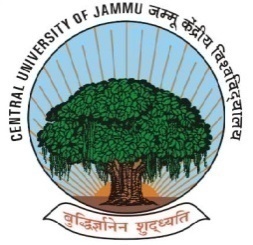 Bagla (Rahya-Suchaini) District- Samba, J&K-181143Dated: 24-10-2015	The Screening Committee constituted for evaluating API Score of the candidates for the post of Assistant Professor for determining eligibility of the candidates for the advertised positions subject-wise has revealed the observations as under with reference to advertisement notice 10 dated: 16-07-2015. In case of any query or claim, the same may be reported to Sh. Vikas Gupta, Assistant Registrar (Establishment)-Teaching, Central University of Jammu   (e-mail: vikas@cujammu.ac.in)  upto 30-10-2015.Name of the Department: HindiPost: Assistant Professor Note: The candidates belonging to SC/ST/OBC/PWD categories are required to submit their caste certificates as per Government of India format at the time of interview failing which their candidature will not be considered under the claimed category. The list of shortlisted candidates to be called for interviews as per the rules of the University shall be uploaded on the University website shortly.S.No.Name of the candidate/ Father-Spouse NameCategoryEligible(Yes/No)RemarksSartaj Alam AnsariMr. Bashir Ahmad AnsariOBCYesAbhishek KumarVijay Shankar PandeyGeneralYesSurya Nath SinghBaikunth Nath SinghOBCYesDr. Birendra KumarBrij RajOBCYesDr. VaibhavR.K SinghGeneralYesArun KumarLate Sh. Narsingh SahOBCSubject to production of NET Certificate issued by UGC i.e competent authority. The information be provided within week’s time.Sunil Kumar SaliandraBalwant RajOBCPWD (OH)YesSeema KumariRakesh KumarGeneralYesSandeep SinghKaran SinghGeneralYesVijay KumarSham LalSCYesVarinderjit KaurJasvir KaurSCYesMohammad ShanuLiyakat AliOBCYesNET Qualified on 10 Nov 2014 but not mentioned in application formSapna Devi Sh. Karnail SinghGeneralYesNeelam SharmaTilak Raj SharmaGeneralYesAshish KumarLate Ramashankar YadavOBCYesVandna SharmaUttam Chand SharmaGeneralYesGanpat TeliBhanwar Lal TeliGeneralYesSantosh Kumar SinghKripanarayan SinghOBCYesUmesh Kumar ShuklaSri Jagdamba PrasadGeneralYesHareesh KumarRam Asre YadavOBCYesSatya Deo PrasadJagdeo PoddarOBCYesAkhilesh GuptaKailash Chandra GuptaOBCYesVidhya Sagar SinghGaya SinghGeneralYesDhawal JaiswalNand Kishore JaiswalOBCYesHarish Chandra YadavSudar Shah YadavOBCYesJeeta DeviMool Raj BhagatSCYesAvichal GautamDaya Shankar SinghGeneralYesAnita SharmaVivender LangooGeneralYesVirender YadavRam Sanes YadavOBCPWD(VH)YesPrafull KumarDharamdeo BhagatOBCYesSudha Niketan RanzanDarsan KisnorOBCYesRakesh Kumar SinghYogendra Prasad SinghGeneralYesRam BharosSh. Ram MuratOBCYesAvadesh KumarBhabhuti PrasadGeneralYesManju DeviRam KumarOBCYesSatya VirVinod KumarGeneralYesSuman Vishwa KarmaSh. Laxman VishwakarmaOBCYesAnurag SharmaGuru Prasad SharmaGeneralYesDr. Mamta ChourasiaNarasiangh PrasadBelongs to reserved category but Category Not SpecifiedYesParminder Kumari Lala RamCategory Not SpecifiedYesBharat BhushanGirdhari Lal GuptaGeneralYesMukesh KumarArjit RamOBCYesVandana KumariDurga Kant JhaGeneralYesVed Prakash SinghDes Raj Singh BhadoyriaGeneralYesAnil Kumar YadavUday RajOBCYesDr. Shashi Bhushan SinghLate Chandramani SinghOBCYesBhartendu Kumar PathakKrishna PathakGeneralYesBandana ThakurUttam SinghGeneralYesLakshman Prasad GuptaBhagya Narayan Prasad GuptaOBCYesGouranga Charan RoutBaidhar RoutOBCYesAjay Kumar YadavHarilal YadavOBCYesShivendra Kumar MauryaChheetu Prasad MauryaOBCYesDeepak Kumar PandeyGhanshyamGeneralYesRahul SharmaBadri nathGeneralYesRenu ChoudharyNaresh ChoudharySCYesAvinash KSubashGeneralYesRajniSat Pal GuptaGeneralYesDr. Anand S.Vittal Rao SOBCYesSantosh VishnoiBhudha Ram VishnoiGeneralYesLalan Kumar Shravan SinghGeneralYesManish KanaujiaRam Naresh KanaujiaGeneral PWD(VH)YesRamesh KumariMahinder SinghGeneralYesSatya Prakash PaulShiv Prasad PalOBCYesMoti LalJagnnathOBCYesSurjeet SinghNayab SinghCategory Not SpecifiedYesJitender SinghJai NaraiyOBCYesImran AliMr. Azad AliOBCYesBagugiri Mohantgiri GiriMahantgiri Govindgiri GiriOBCYesSarita VishnoiBudha RamvishnoiGeneralYesJeetendra Kumar GuptaAvinash Kumar GuptaGeneralYesRenuka SharmaJagan NathGeneralYesBalwan SinghTej SinghGeneralYesPiyush KumarMohan LalSTYesSunil Kumar PandeyNiranjan PandeyGeneralSubject to production of Photocopy of Ph.D certificates.The information be provided within week’s time.Dr. Jasmin PatnaikLate. Laxminarayan PatnaikGeneralYesKimar ManishKailash Prasad RoyGeneralYesNivaditaS.H Koshal KumarGeneralYesAlok SharmaMadhava Prasad SharmaGeneralYesNisha JamwalSachin JamwalGeneralYesDr. Hari NathGian ChandGeneralYesNitu PatialPuran SinghGeneralYesKamal Jeet
Rattan ChandGeneralYesMukesh KumariRanjeet SinghGeneralYesBijay Kumar ShawRamgulam ShawGeneralYesDharmindra Pratap SinghRam Pratap SinghGeneralYesDinesh Kumar YadavShankar YadavOBCPWD(Physically)YesDr. Jag Mohan SharmaPanna Lal SharmaGeneralYesKamini DeviRajinder SinghGeneralYesNaresh SharmaLt Sh. Krishan ChandGeneralYesIbarar KhanAlamas husenGeneralYesWakle Bhaginath Yadav RaoWakle Yadavrao GabatiGeneralYesKamlesh Kumar YadavSarju Prasad YadavOBCYesJyoti RaniSubash ChanderGeneralYesDr. Tara ShuklaVivek Kumar TripathiGeneralYesDr. Naresh KumarSulbhaOBCYes Vikas YadavRamniwas YadavOBCPWD(Physically)YesSantosh Kumar K.L C. KuttappanOBCYesPrianjanKamlesh RajGeneralYesBipin Kumar SharmaSh. Raj Kishore SharmaGeneralYesSShambhu nath MishraJit Narayan MishraGeneralYesDeepak TripathiShiv Murti TripathiGeneralYesVipan Kumar DhimanSom Dutt DrimanSCYesNavneet KourGurupinder SinghGeneralYesJoginder KumarSh. Krishan SCSubject to production of Master Degree certificates. The information be provided within week’s time.Dr. Pushpa PushpadhDr. Raj Bahadur OBCYesAhir PrabhunathRamnaresh YadavOBCYesRajni KumariSh. Gharu RamSCNO-Non Ph.D-No NET/SET/SLETVinay Kumar ShuklaKaram Dev ShuklaPWD(VH)YesMohd SabirLate Abdul RehmanOBCYesKumar VarunNand Kumar GautamGeneralYesDr. Tarannum BanoNaushad Ahmed AnsariOBCYesAnnie RayNiranjan RayGeneralYesBhuwaneshwar DubeyBrahma Narayan DubeyGeneralYesArbind Kumar YadavDarshan Singh YadavOBCYesDr. DeendayalHanuman DasGeneralYesSunitaRamesh ChandSCYes-Only 50% marks at master level (eligible under SC Category)Ratnesh Kumar YadavPrem Chand YadavOBCSubject to production of Master Degree certificates. The information be provided within week’s time.Dr. Nritya Gopal ShamraShyam lal SharmaGeneralSubject to production of Master Degree certificates. The information be provided within week’s time.Sushil Kumar tiwariDinesh tiwariGeneralYes Dr. Vandana SharmaVinod KumarCategory not specifiedYesEsha VermaDev RajOBCYesRajkumar SinghRanapratap SinghPWDVisuallyYesAruj Kumar PandeyRamesh Chandra PandeyGeneralYesDr. Rupinder SharmaShri SatpalGeneralYesBhagwati DeviSat PaulOBCSubject to production of Master Degree certificates. The information be provided within week’s time.Bhagi RathDuni RamGeneralYesDhananjay SinghJalim SinghOBCYesParshotam SinghSansar SinghGeneralYesNeelam DeviKharati LalGeneralSubject to production of Master Degree certificates. The information be provided within week’s time.Anu PlathiaKrishan LalSCSubject to production of Master Degree certificates. The information be provided within week’s time.Pradeep KumarNityanandOBCYesRanjana PandeyD/o Rajendra PandeyGeneralYes